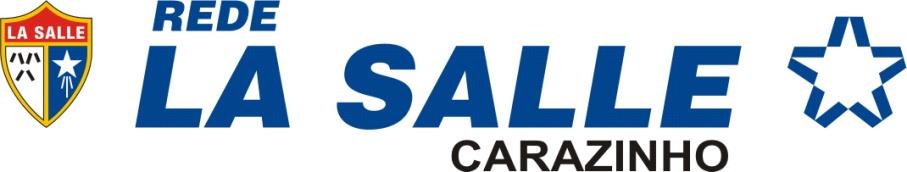 IV GINCANA DE MATEMÁTICA E I GINCANA INTERDISCIPLINARTurmas: 6ano a 8 série do E.F. e E.M.Professoras Responsáveis: Carolina Bolzani e Regina Provensi SchöllerPeríodo: Agosto de 2014. OBJETIVO GERAL:A Gincana tem por objetivo desenvolver o raciocínio lógico, o conhecimento matemático, a cidadania e o coleguismo, promovendo a integração da matemática com a vivência e a solução de problemas que exige criatividade, solidariedade e participação entre os alunos e toda a comunidade escolar.TEMA: Ser estudante LassalistaRegulamento:1o) A Gincana será realizada no período de 11 de agosto a 16 de agosto com as turmas da 6 ano a 8série do E.F. e 1ª série a 3ª série do E.M. pelo turno da manhã e tarde com atividades diferenciadas para o Ensino Fundamental e Médio.2o) A equipe perderá 1.000 pontos se pelo menos um de seus integrantes faltar com o respeito com as equipes adversárias ou danificar pistas de tarefas da gincana e receberá as punições estabelecidas no guia do colégio.3o) As tarefas devem ser apresentadas no dia e horário estabelecidos e entregues somente pelos alunos representantes de cada equipe, sendo as mesmas identificadas com o nome da equipe no envelope recebido no lançamento da mesma.40) Cada equipe será formada pela sua turma, tendo dois alunos representantes/responsáveis e um professor responsável, as professoras organizadoras(Carolina e Regina) não podem ser responsáveis por nenhuma turma. 5O professor responsável pela equipe deverá, dentro do possível, permanecer durante  todo o tempo da Gincana auxiliando as mesmas (nas tarefas presenciais dos dias 15 e 16/08).6º) O aluno será avaliado durante todo o período da Gincana em todas as disciplinas pelos seus respectivos professores nos aspectos formativos.7) A partir da data e horário de divulgação da Gincana  cada equipe  receberá, através de sorteio, o nome de um matemático para ser o nome da respectiva equipe.8º) A inscrições, para a Gincana serão  realizadas no dia 12/08, na sala da Coordenação de turno, com a coordenadora Franciele ou Francisca. Os alunos representantes da equipe deverão arrecadar o dinheiro e levar o mesmo em um envelope identificado.9º)  Premiação: será dividida em duas categorias: Ensino Fundamental e Médio.1 lugar – Medalha e Rodizio de Pizza2 lugar – Medalha OBS. Na disciplina de Matemática e Física os alunos que compõem a equipe vencedora ganharão 1,0 (um) ponto na avaliação do 3º trimestre. Esse ponto valerá como um dos trabalhos da disciplina. 10º)  Casos especiais serão analisados pela comissão julgadora que será composta pelas seguintes pessoas: Francisca Doering, Ir. Jorge Alexandre Bieluczyk, Carolina Bolzani e Regina Provensi Schöller11º) TODOS os alunos deverão participar das atividades, pois a mesma servirá de instrumento de avaliação na disciplina de Matemática e Física na nota qualitativa. Caso o aluno não possa participar, por força maior, o mesmo fará um trabalho nas respectivas disciplinas. 12º) As equipes deverão acompanhar a programação da gincana no Portal do Colégio (www.lasalle.edu.br/carazinho).13º) É de responsabilidade da equipe a apresentação das tarefas e nenhuma das equipes poderá deixar material nas dependências do colégio, principalmente a que se refere à parte social.14º) O tema da gincana é “ Ser estudante Lassalista”15º) O uso do celular será determinantemente proibido. Caso a equipe utilize o mesmo será desclassificada.16º) O ponto de culminância da IV Gincana de Matemática e I Gincana Interdisciplinar serão os dia 15 e 16/08.Será realizada a chamada em cada turno.17º) É determinantemente proibido o uso de materiais da escola e do Juvenato, como tapete, sofá, notboock, netboock, etc. A equipe que fizer uso de materiais da escola ou do Juvenato será punida com a perda de 2000 pontos.18º) Toda e qualquer dúvida ou reclamação de uma equipe deverá ser apresentada por escrito e assinada pela equipe, e entregue para a comissão julgadora (Ir. Jorge).19º) Cada equipe será identificada, em determinadas provas, por uma cor que será estabelecida pela comissão organizadora. Quando a equipe ir em busca de uma tarefa que envolva sua cor é vedado a ela esconder, retirar do lugar ou sacanear as demais equipes. Caso isso aconteça à equipe que sabotar as demais será desclassificada e sofrerá punições de acordo com o regimento do colégio.20º) É vedada a participação de pessoas sem vínculo com a escola, sob o risco de penalização para a equipe,  a mesma perderá 2000 pontos.